Publicado en Madrid el 19/02/2024 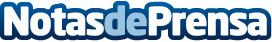 DEKRA y ElParking se unen para agilizar el pago de la ITVDEKRA simplifica el pago de la ITV, ofreciendo a los conductores una experiencia rápida y segura a través de la aplicación de ElParkingDatos de contacto:DEKRA ITVDEKRA ITV900102762Nota de prensa publicada en: https://www.notasdeprensa.es/dekra-y-elparking-se-unen-para-agilizar-el Categorias: Nacional Movilidad y Transporte Industria Automotriz Actualidad Empresarial http://www.notasdeprensa.es